A Reflection on Worldview: Personal Perspectives and Beliefs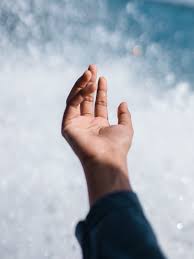 Personal Perspectives and Beliefs: A worldview is a multifaceted and intensely ingrained set of views and viewpoints that shape how individuals see and interpret the world around them. It influences how we understand final reality, the nature of the universe, the essence of humanity, the acquisition of knowledge, the foundation of ethics, and the purpose of our existence. This essay serves as a reflection on these fundamental worldview questions from my perspective, drawing upon various study materials and philosophical ideas to support and elucidate my beliefs.https://youtu.be/csqiWvZm4fM?si=22fAm6-XSPqNDq6cPersonal Perspectives and Beliefs: What is Ultimate Reality?https://youtu.be/HnXGdjZXpd0?si=0iCHavrypAtnHUiLTo me, ultimate reality encompasses the fundamental, unchanging essence or force that underlies and defines all existence. While various worldviews propose different interpretations of ultimate reality, I align with a naturalistic perspective. My belief is rooted in the idea that the physical universe and its natural laws are the ultimate reality. This view is consistent with the scientific worldview emphasizing empiricism and evidence-based understanding.From a scientific perspective, ultimate reality can be seen as the fundamental particles and forces that make up the universe, such as atoms, subatomic particles, and the laws of physics. This perspective is supported by study materials that highlight the achievements of modern science in explaining natural phenomena and providing a comprehensive framework for understanding the universe. Scientific discoveries, like the Big Bang theory and the standard model of particle physics, have provided compelling evidence for a naturalistic interpretation of ultimate reality.Personal Perspectives and Beliefs: What is the Nature of the Universe?As I perceive it, the nature of the universe is a vast and intricately interconnected system governed by natural laws. It is characterized by immense diversity, including stars, planets, galaxies, and all life forms. My worldview aligns with the scientific understanding of the universe due to cosmic evolution following the Big Bang. This perspective is constant with the evidence-based clarifications provided by cosmology, astrophysics, and biology.The study materials in astrophysics have shed light on the universe's origins and its consequent evolution over billions of years. The cosmic microwave background radiation, observed by astronomers, serves as powerful evidence supporting the Big Bang theory. Additionally, evolution, grounded in biology and paleontology, explains the development and diversification of life on Earth over vast periods. These scientific insights collectively inform my view that the universe is a natural, evolving entity.Personal Perspectives and Beliefs: What is a Human Being?In my worldview, a human being is a product of natural processes, tortuously connected to the rest of the natural world. From a biological perspective, humans are part of the animal kingdom, explicitly classified as Homo sapiens. Evolutionary biology provides a comprehensive framework for understanding the origins and development of human beings, tracing our lineage back to a common ancestor with other primates.Nevertheless, my worldview extends beyond the biological realm. Humans possess unique cognitive abilities, including consciousness, self-awareness, and complex thought processes. These qualities set us apart from other species and have allowed us to shape the world through culture, society, and technology. While biology explains our physical existence, psychology, and sociology provide insights into our cognitive and social dimensions.Personal Perspectives and Beliefs: What is Knowledge?As I perceive it, knowledge results from a systematic inquiry, observation, and critical thinking process. Understanding facts, information, and concepts is obtained through empirical evidence and rational analysis. My worldview aligns with empiricism and the scientific method as the most reliable means of acquiring knowledge.The study materials on epistemology and the philosophy of knowledge have informed my perspective on knowledge acquisition. Empiricism emphasizes the importance of sensory experience and empirical evidence in forming beliefs and acquiring knowledge. This approach is evident in the scientific method, which involves hypothesis testing, observation, peer review, and experimentation. Scientific knowledge is continuously refined and updated based on new evidence, making it a robust and self-correcting system.Personal Perspectives and Beliefs: What is the Basis of Ethics?The basis of ethics, in my worldview, is grounded in a combination of rationality, empathy, and societal norms. I hold a secular humanist perspective, emphasizing the importance of human well-being, happiness, and ethical behavior. This view does not rely on supernatural beliefs or divine commandments but seeks to establish moral principles based on reason and compassion.Secular humanism aligns with the idea that ethics can be derived from a rational assessment of consequences and the principle of reciprocity, often called the Golden Rule: "Treat others as you would like to be treated." This approach is reflected in secular ethical theories, such as utilitarianism and deontology, which provide frameworks for evaluating ethical dilemmas and making moral decisions.Personal Perspectives and Beliefs: Could you tell me what your purpose is?In my worldview, the purpose of existence is not prearranged but relatively a product of individual and collective choices. Each person has the autonomy to find meaning and purpose based on their interests, values, and contributions to society. This perspective aligns with existentialist and humanistic philosophies, emphasizing personal responsibility and pursuing authentic, fulfilling lives.Existentialist thinkers like Jean-Paul Sartre argue that life lacks inherent meaning and that individuals must create their purpose through their actions and choices. Likewise, humanism encourages individuals to seek personal growth, happiness, and the betterment of humanity. While there may be no universal, objective purpose, pursuing knowledge, meaningful relationships, and improving society can provide a fulfilling sense of purpose in life.Conclusion to Personal Perspectives and BeliefsIn conclusion, worldview plays a fundamental role in shaping our perceptions, beliefs, and values. My worldview is rooted in a naturalistic perspective emphasizing evidence-based understanding, rational inquiry, and humanistic ethics. As I see it, the eventual reality is the physical universe governed by natural laws, and the nature of the universe is an evolving, interconnected system. Human beings are biological creatures with unique cognitive abilities, and knowledge is acquired through empirical evidence and critical thinking. Ethics is based on rationality and empathy, and the purpose of existence is a personal journey of self-discovery and contributing to the well-being of others. This worldview is informed by synthesizing scientific, philosophical, and ethical perspectives, reflecting a commitment to reason, compassion, and human flourishing.References:Arianna (2021). What Is a Biblical Worldview and Why Is It Important in Education? [online] BJU Press Blog. Available at: https://blog.bjupress.com/blog/2021/07/27/biblical-worldview-in-education/.Flanagan, R. (2020). Worldviews: overarching concept, discrete body of knowledge, or paradigmatic tool? Journal of Religious Education. Doi:https://doi.org/10.1007/s40839-020-00113-7.Rusbult, C. (2019). What is a World View? - Definition & Introduction. [online] Asa3.org. Available at: https://www.asa3.org/ASA/education/views/index.html.